なにわエコ良品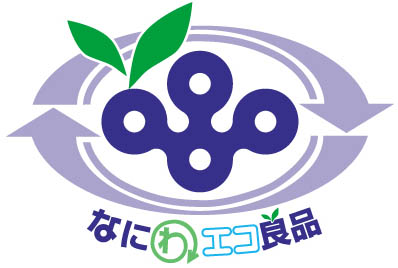 その他231031・ボトルリサイクルプレート透明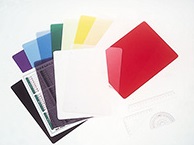 使用済みペットボトルをリサイクル。事務用品や屋外用ごみ箱などの材料として使用可能。問合せ先：笠井産業株式会社住所：八尾市南木の本1-9電話番号：072-923-5005ファックス番号：072-991-7033URL : https://www.kapilon.com/